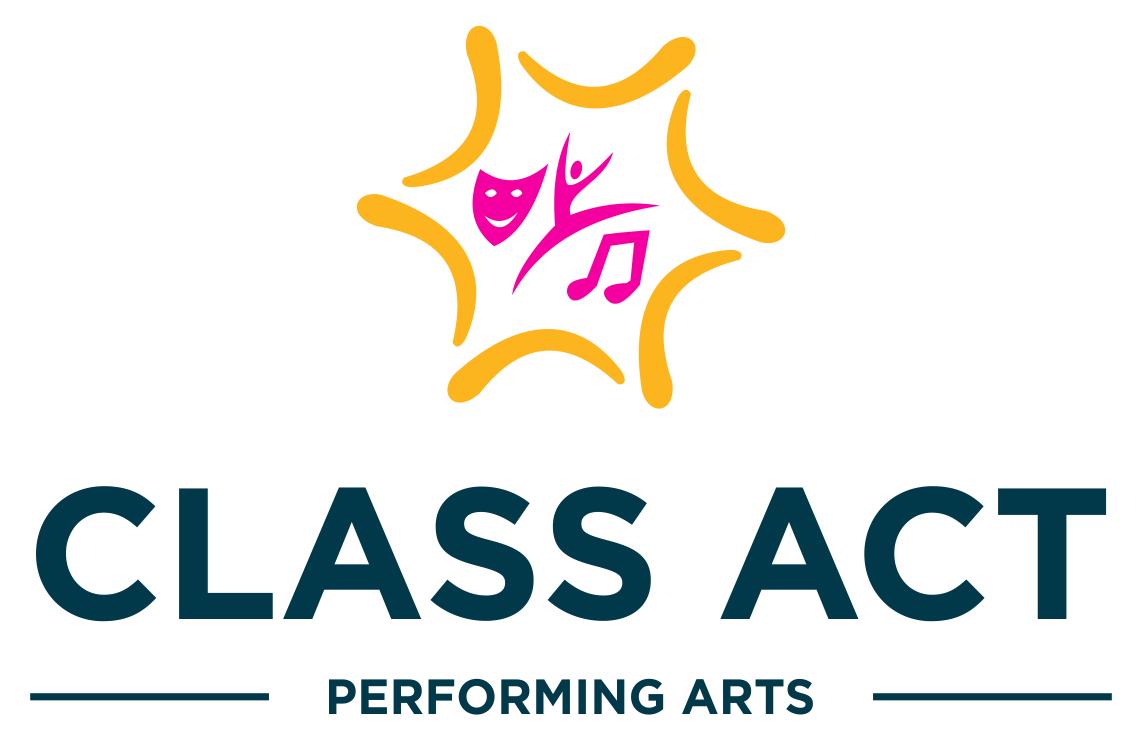 2023-2024HandbookClass DescriptionsClothing comfortable for movement, no specific dress code. Appropriate shoes are required for all classes. Participants are HIGHLY encouraged to bring a water bottle to class; water only!Class Fees & Performance InformationFall-Winter Session $240 per session/12 weeksSpring Session $350 per session/16 weeksSummer Session 	Musical Theater Camp $350/week 9am-2pm	Dance Camp $250/week 9am-12pm or 2pm-5pmBilling Cycles:Fall -Winter Session ($240/12 weeks) fees due at registrationSpring Session ($350/16 weeks) ½ charged at registration $175	½ automatically charged on January 15th $175Summer Sessions fees due at registration*ALL payments should be made via Parent Portal. * ALL fees will be suspended, refunded or credited in case of studio closing per CDC, State of Maryland and Anne Arundel County guidelines.  Discounts:MultiStudent or MultiClass Discount: 10% off Make-Up Classes:If participants are unable to attend their regularly scheduled class due to illness, schedule conflict, etc. they may attend a comparable class (be sure to ask for suggestions) to make up for the class missed.  Performance Information:Winter Showcase December 10th, 2023 at Bowie Center for the Performing Arts Spring Showcase TBD Each performance will have a MANDATORY dress rehearsal. Location and Date will be communicated.Performance Fees:$150 per performer includes:Costume(s) & TightsShow T-shirtFloral BouquetProfessional Video RecordingSafety ProceduresSick Policy: If a participant is sick he/she may not attend class. Please inform the class teacher and a makeup class can be arranged. Refunds will NOT be provided for missing classes, however makeup classes will be offered.Participants will be allowed, but not required, to wear face masks during class time. Parents/guardians that become aware of their child exhibiting a fever of 100.4 degrees (F) or higher, coughing, or any other symptoms that indicate illness, will be asked to keep their child home.If your child tests positive for any illness during, we ask that they refrain from coming to class. Make-up classes will be offered. No sharing water bottles. Liability Disclaimer: All participants and parents/guardians are required to sign a medical release form absolving CAPA from liability in the case of an emergency. We also require a medical emergency number to be on file for each student.Leaving the Studio: Participants are strictly prohibited from waiting outside, or sitting outside the studio alone. If participants go outside for any reason,  they must have permission from a staff member.Studio ClosingsWeather Closings: Class Act Performing Arts will most likely follow Anne Arundel County Public Schools' inclement weather plan. Make-up classes will be rescheduled in case of closing due to weather. Please follow us on Social Media (Facebook & Instagram).  All emergency closings will be emailed and posted on our pages.Holiday Closings: All holiday closings for the studio are posted on the Google Calendar in the “Classes” section of our website; Halloween evening, Thanksgiving Break, Winter Break and Spring Break.CAPA ToddlersCAPA Kids Level 1CAPA Kids Level 2CAPATweensCAPA TeensCAPA Adults3-4 years old (preschool)5-6 years old(K-1st grade)7-9 years old(2nd-4th grade)10-12 years old(5th-6th grade)13+ years old18+ years oldTaps & Toes 1 hour classBallet Slippers & Tap shoes required Ballet & Tap 1 hour classBallet Slippers & Tap shoes requiredBallet & Tap 1 hour classBallet Slippers & Tap shoes requiredBallet (Non-Performance)1 hour classBallet Slippers requiredBallet (Non-Performance)1 hour classBallet Slippers required Barre & Stretching1 hour class Ballet Slippers requiredHip-Hop & Lyrical 1 hour classJazz or Sole Shield shoes for Lyrical,Sneakers for Hip Hop requiredHip-Hop & Lyrical1 hour classJazz or Sole Shield shoes for Lyrical,Sneakers for Hip Hop required Hip-Hop & Lyrical1 hour classJazz or Sole Shield shoes for Lyrical,Sneakers for Hip Hop requiredHip-Hop1 hour classSneakers requiredHip-Hop1 hour classSneakers requiredJazz1 hour classJazz shoes requiredJazz & Tap 1 hour classJazz & Tap shoes requiredJazz & Tap1 hour classJazz & Tap shoes requiredJazz1 hour classJazz shoes requiredJazz 1 hour classJazz shoes requiredTap 1 hour classTap shoes requiredTheatrics (acting) 1 hour classJazz shoes requiredTheatrics (acting) 1 hour classJazz shoes requiredLyrical1  hour classJazz or Sole Shield shoes  requiredLyrical 1 hour classJazz or Sole Shield shoes  requiredCheer & Tumble1 hour classSneakers requiredCheer & Tumble1 hour classSneakers requiredTap1 hour classTap shoes requiredTap1 hour classTap shoes required